11 класІ тур          Завдання 1-10 мають п’ять варіантів відповіді, серед яких лише один правильний. Позначте правильну, на Вашу думку, відповідь. Всі необхідні розрахунки можна виконувати на чернетці. 1. Дві зорі мають однакову абсолютну зоряну величину. Температура першої 5 000 К, другої 10 000 К. В скільки разів відрізняються їх радіуси? Відповідь:  Б – R1=4R22. Знайдіть найменшу висоту, якої досягає Сонце впродовж року на північному полярному колі.    Відповідь:  А – 0˚ 3. Швидкість деякого астероїда в перигелії своєї орбіти втричі більша, ніж в афелії. Чому дорівнює ексцентриситет орбіти даного астероїда?      Відповідь:  Д – 0,54. До якого спектрального класу належать зорі, які мають найвищу температуру на поверхні?        Відповідь:  Д – «O»5. Найменша сонячна пляма має видимий діаметр 0,7". Вкажіть значення лінійного діаметру цієї плями в км.Відповідь:  Б – 5006. Визначити висоту ареостаціонарної орбіти в кілометрах, якщо період обертання Марса навколо власної вісі 24 год  37 хв.          Відповідь:  В – 17 0008.  В якому сузір’ї знаходиться зоря Дубхе?Відповідь:  Г – Велика Ведмедиця 9.  22 червня Сонце піднялось на максимальну висоту 600 над горизонтом. На яку максимальну висоту воно підніметься в цьому ж пункті 22 грудня?Відповідь:  Г – 130 06/10.  Вкажіть відношення швидкостей руху Марса в афелії і перигелії.Відповідь:  Б – 0,83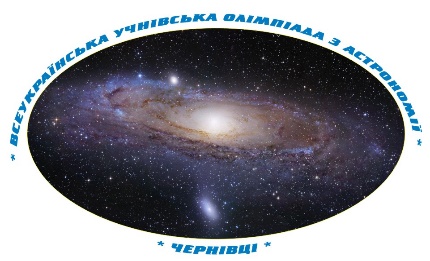 Департамент освіти і науки Чернівецької облдержадміністраціїІнститут післядипломної педагогічної освіти Чернівецької області II етап Всеукраїнської учнівської олімпіади з астрономії 2018/2019 н.р.АБВГДR2=4R1R1=4R2R2=2R1R1=2R2Інша відповідьАБВГД0˚70˚18´46˚52´23˚26´90˚АБВГД0,10,20,30,40,5АБВГД«А»«B»«G»«M»«O»АБВГД600500550650200АБВГД15 00016 00017 00018 00020 000АБВГДМалий ПесВеликий ПесМала ВедмедицяВелика ВедмедицяОрелАБВГД360 33/600230 27/130 06/Визначити не можливоАБВГД0,09340,831,20,90,083